Mots croisés   	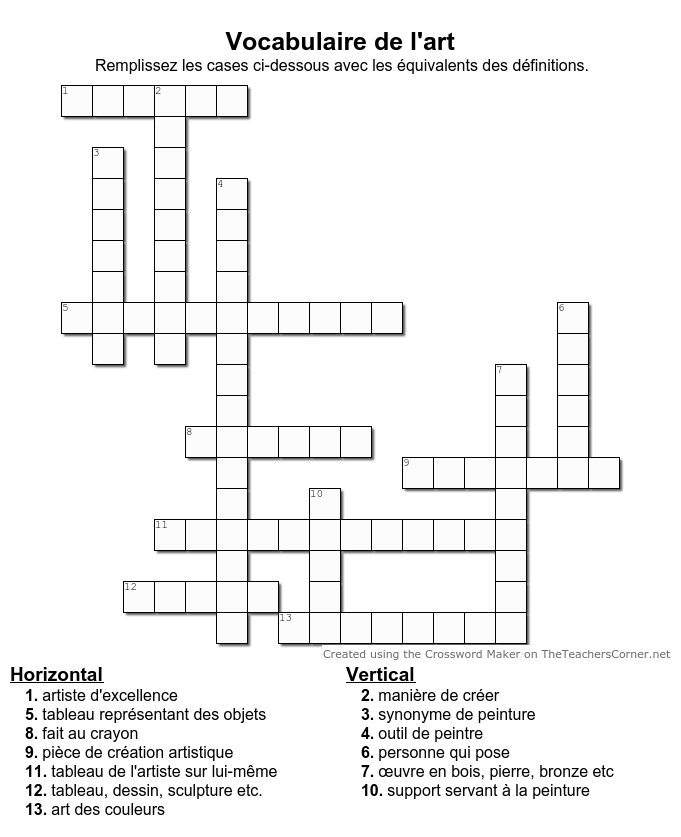 